Table 1 Baseline mean HbA1c (%) results from POC and lab in TANDEM studyTable 2 Intra-individual difference for HbA1c from POC and laboratory sources stratified covariatesTable 3 Error grid analysis zones and clinical interpretation*the stringent cut off of 9% is used as an indicator for poor control. This is based on the level of hyperglycaemia at which TB outcomes are thought to worsen# See Figure 1 below for graphical representation of the Zones. 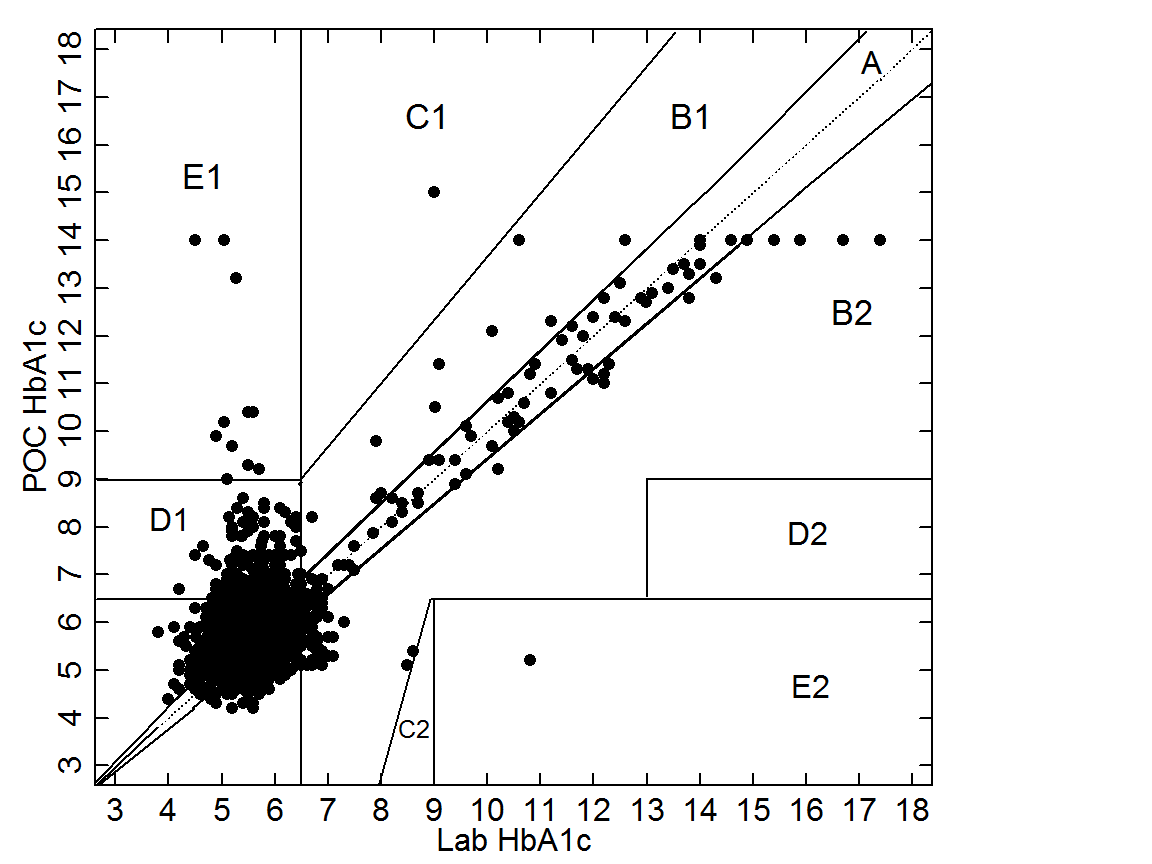 Figure 1. Error grid demonstrating agreement between the laboratory and POC HbA1c measurementVariablesN (%)Mean (95%CI)Mean (95%CI)POC HbA1cLab HbA1cTotal sample1942 (100.00)6.00 (5.94, 6.06)5.85 (5.80, 5.91)SexFemale752 (38.74)6.06 (5.96, 6.16)5.84 (5.74, 5.95)Male1189 (61.26)5.96 (5.89, 6.03)5.86 (5.80, 5.93)Age group<30yrs701 (36.10)5.74 (5.69, 5.79)5.55 (5.51, 5.59)30-39yrs444 (22.86)5.93 (5.83, 6.03)5.66 (5.60, 5.72)40-49yrs363 (18.69)6.05 (5.89, 6.20)6.05 (5.88, 6.22)50-59yrs254 (13.08)6.46 (6.21, 6.71)6.44 (6.19, 6.69)60yrs+180 (9.27)6.44 (6.17, 6.71)6.31 (6.07, 6.56)BMIUnderweight714 (36.88)5.89 (5.82, 5.97)5.77 (5.70, 5.84)Normal range1055 (54.49)5.99 (5.91, 6.08)5.85 (5.77, 5.93)Overweight142 (7.33)6.42 (6.14, 6.70)6.17 (5.87, 6.47)Obese25 (1.29)6.91 (5.97, 7.85)6.75 (5.77, 7.73)CountryIndonesia734 (37.80)6.23 (6.11, 6.35)5.96 (5.84, 6.08)Peru542 (27.91)6.14 (6.03, 6.24)5.59 (5.51, 5.66)Romania416 (21.42)5.62 (5.54, 5.70)5.99 (5.90, 6.08)South Africa250 (12.87)5.64 (5.53, 5.75)5.87 (5.77, 5.96)AnaemiaNon-anaemia1003 (51.67)5.96 (5.87, 6.05)5.85 (5.76, 5.93)Mild anaemia557 (28.70)6.03 (5.92, 6.13)5.92 (5.82, 6.02)Moderate anaemia354 (18.24)6.02 (5.91, 6.14)5.82 (5.71, 5.93)Severe anaemia27 (1.39)6.39 (6.02, 6.76)5.32 (5.11, 5.54)Lab HbA1c<5.71123 (57.83)5.71 (5.66, 5.76)5.34 (5.32, 5.36)5.7-6.4659 (33.93)5.91 (5.86, 5.95)6.01 (6.00, 6.02)6.5-8.999 (5.10)6.31 (6.12, 6.51)6.91 (6.79, 7.02)9+61 (3.14)11.81 (11.35, 12.28)11.95 (11.44, 12.46)HIV statusHIV-1654 (95.82)6.03 (5.96, 6.09)5.88 (5.81, 5.94)HIV+72 (4.18)5.95 (5.74, 6.16)5.66 (5.49, 5.82)VariablesMeanIntra-individual difference (POC-Lab)mean-2SD, mean+2SDP valueTotal sample0.14-1.56, 1.84<0.001SexFemale0.21-1.48, 1.90Ref Male0.10-1.60, 1.800.136Age group<30yrs0.19-1.36, 1.73Ref30-39yrs0.27-1.79, 2.330.34040-49yrs-0.001-1.54, 1.540.01750-59yrs0.02-1.39, 1.430.01060yrs+0.13-1.71, 1.970.704BMIUnderweight0.12-1.33, 1.58RefNormal range0.14-1.70, 1.980.931Overweight0.25-1.54, 2.040.566Obese0.16-1.03, 1.340.846CountryIndonesia0.26-1.10, 1.62RefPeru0.55-1.48, 2.58<0.001Romania-0.37-1.47, 0.74<0.001South Africa-0.23-1.70, 1.25<0.001AnaemiaNon-anaemia0.12-1.58, 1.82RefMild anaemia0.11-1.55, 1.780.920Moderate anaemia0.20-1.45, 1.850.523Severe anaemia1.07-0.93, 3.060.038Lab HbA1c<5.70.37-1.33, 2.07Ref5.7-6.4-0.11-1.32, 1.110.0146.5-8.9-0.60-2.16, 0.970.0119+-0.13-3.09, 2.820.020HIV statusHIV-0.15-1.43, 1.73RefHIV+0.30-1.34, 1.930.940Zone #Definition Comparison with reference standard N (%)Clinical interpretationA POC<6.5 & Lab<6.5Or Lab-6%<POC< Lab+6%POC deviates from reference by ≤6% or both values are <6.51660 (85.5)(1574 HbA1c<6.5 in both POC and Lab results; 86 POC values deviates from Lab results by less than 6%)A: POC and reference value both <6.5, or POC values deviates from reference values by ≤6%B1POC> Lab+6% POC deviates from reference by >6%12 (0.6)B1 and B2: POC deviates from reference by >6%, but would lead to no treatment or no erroneous treatment i.e. does not cross diagnostic cut-pointsB2POC< Lab-6%POC deviates from reference by >6%67 (3.5)B1 and B2: POC deviates from reference by >6%, but would lead to no treatment or no erroneous treatment i.e. does not cross diagnostic cut-pointsC1POC≥9* andLab≥6.5Overestimation 1 (0.1)C1: poor glycaemic control was identified instead of moderate controlC2POC<6.5 and8<Lab<9Underestimation 2 (0.1)C2: tight glycaemic control was identified instead of moderate controlD16.5≤POC<9 and Lab<6.5Overestimation 188 (9.7)D1: moderate glycaemic control was identified instead of normoglycaemiaD26.5≤POC<9 andLab≥13Underestimation 0 (0)D2: moderate glycaemic control was identified instead of tight glycaemic controlE1POC≥9 and Lab<6.5Overestimation 11 (0.6)E1 poor glycaemic control was identified instead of normoglycaemia E2POC<6.5 andLab≥9Underestimation 1 (0.05)E2 normoglycaemia was identified instead of poor glycaemic controlTotal 1942 (100)